Evaluation of stakeholder dialogues for responsible research and innovation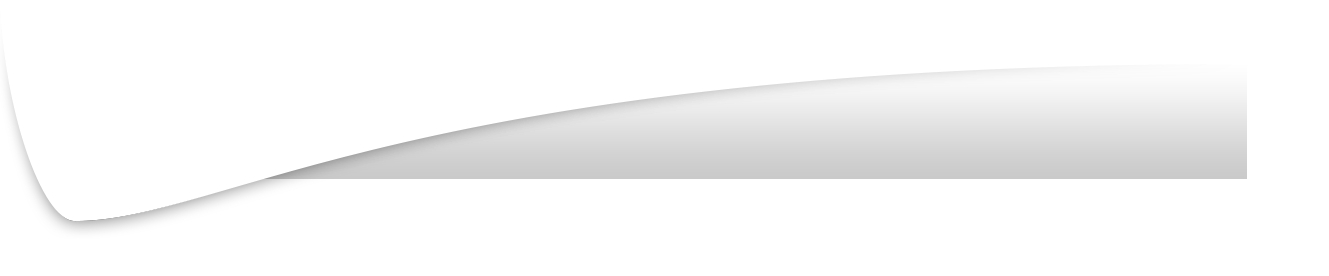 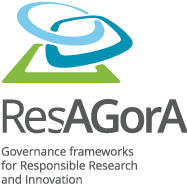 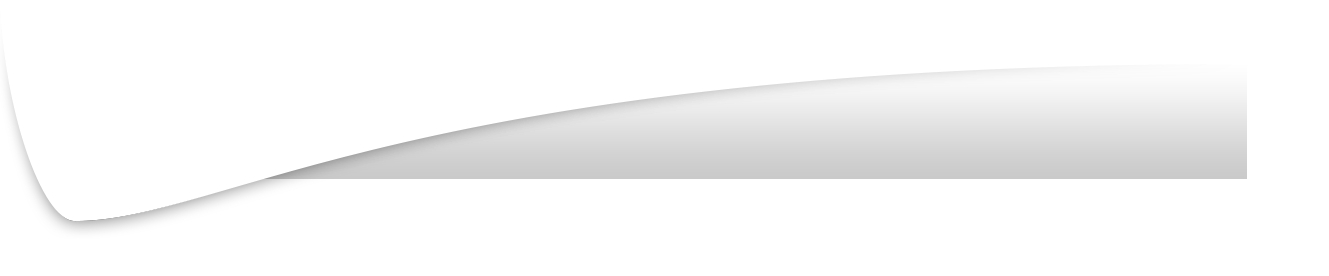 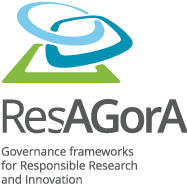 Evaluation of the organising of the workshopEvaluation of the workshop and the interaction between participantsYour comments to the workshop and the interactions between participants?Evaluating your own contribution and the outcomes of the workshopWas the purpose of the workshop clearly stated?Did the background material provide useful information?Were you already acquainted with the concept of responsible research and innovation (RRI)?Did you feel that the relevant stakeholders were present at the workshop?Your comments concerning the preparation of the workshop and the material provided:Did presentations inspire to further debate?Were you able to share your honest concerns and opinions?Were all views listened to and respected?Were discussions relevant to you own work?Have you interacted with stakeholders you seldom interact with?How would you rate you own contribution to the workshop?Have you interacted with stakeholders you seldom interact with?Did the workshop improve you understanding of viewpoints different to you own?Would you participate in similar workshops in the future?Suggestions for target-groups who would be interested in the RRI framework:What lessons will you take home ?Further comments?